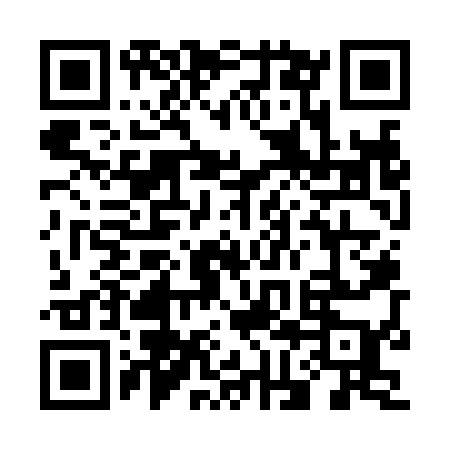 Ramadan times for Corpus Christi, Texas, USAMon 11 Mar 2024 - Wed 10 Apr 2024High Latitude Method: Angle Based RulePrayer Calculation Method: Islamic Society of North AmericaAsar Calculation Method: ShafiPrayer times provided by https://www.salahtimes.comDateDayFajrSuhurSunriseDhuhrAsrIftarMaghribIsha11Mon6:396:397:431:395:037:367:368:4012Tue6:386:387:421:395:037:377:378:4113Wed6:376:377:411:395:047:377:378:4214Thu6:356:357:401:395:047:387:388:4215Fri6:346:347:381:385:047:397:398:4316Sat6:336:337:371:385:047:397:398:4317Sun6:326:327:361:385:047:407:408:4418Mon6:316:317:351:375:047:407:408:4419Tue6:306:307:341:375:047:417:418:4520Wed6:296:297:331:375:047:417:418:4621Thu6:276:277:321:375:047:427:428:4622Fri6:266:267:311:365:047:427:428:4723Sat6:256:257:291:365:047:437:438:4724Sun6:246:247:281:365:047:437:438:4825Mon6:236:237:271:355:047:447:448:4826Tue6:226:227:261:355:047:447:448:4927Wed6:206:207:251:355:047:457:458:5028Thu6:196:197:241:345:047:467:468:5029Fri6:186:187:231:345:047:467:468:5130Sat6:176:177:221:345:047:477:478:5131Sun6:166:167:201:345:047:477:478:521Mon6:146:147:191:335:047:487:488:532Tue6:136:137:181:335:047:487:488:533Wed6:126:127:171:335:037:497:498:544Thu6:116:117:161:325:037:497:498:555Fri6:106:107:151:325:037:507:508:556Sat6:086:087:141:325:037:507:508:567Sun6:076:077:131:325:037:517:518:568Mon6:066:067:121:315:037:517:518:579Tue6:056:057:111:315:037:527:528:5810Wed6:046:047:091:315:037:527:528:58